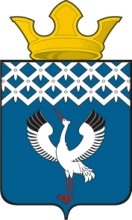 Российская ФедерацияСвердловская область Глава муниципального образования Байкаловского сельского поселенияРАСПОРЯЖЕНИЕот 30.08.2018 г.   № 156/од –рс. БайкаловоО проведении культурно-массового мероприятия «День трезвости в муниципальном образовании» – 08 сентября 2018 годана территории муниципального образования Байкаловского сельского поселения	На основании Распоряжения Правительства Свердловской области №1184-РП от 09.11.2015г. «О проведении конкурса «Трезвое село» среди муниципальных образований, расположенных на территории Свердловской области, имеющих статус сельских поселений», а также в соответствии с Постановлением Правительства Свердловской области  от 30.05.2003 г.         № 333-ПП «О мерах по  обеспечению общественного порядка и безопасности при проведении на территории Свердловской области  мероприятий с массовым пребыванием людей", со статьей 14 Федерального закона Российской Федерации от 10.12.1995 года № 196-ФЗ «О безопасности дорожного движения», пунктом 3 статьи 16 Федерального закона от 22.11.1995 г. № 171-ФЗ «О государственном регулировании производства и оборота этилового спирта, алкогольной и спиртосодержащей продукции», законом Свердловской области от 27.05.2015 г. № 36-ОЗ "О регулировании отдельных отношений в сфере розничной продажи алкогольной продукции и ограничения ее потребления на территории Свердловской области" в целях обеспечения охраны общественного порядка и безопасности граждан в период проведения культурно-массового мероприятия   «День трезвости в муниципальном образовании» – 08 сентября 2018 года:Подготовить и провести на территории муниципального образования   Байкаловского сельского поселения культурно-массовое мероприятие  «День трезвости в муниципальном образовании»  08 сентября 2018 года в период времени с 13.00 часов до 16.00 часов в зоне отдыха «Шипишенка».Утвердить план проведения культурно - массового мероприятия «День трезвости в муниципальном образовании»  08 сентября 2018 года (Приложение 1).Рекомендовать ММО МВД России «Байкаловский» осуществить комплекс мер по обеспечению охраны общественного порядка и безопасности граждан при проведении культурно-массового мероприятия «День трезвости в муниципальном образовании»  08 сентября 2018 года.Рекомендовать руководителям торговых организаций всех форм собственности, расположенных на территории проведения культурно-массового мероприятия, запретить продажу алкогольной продукции с содержанием  этилового спирта более чем 16,5 процента  готовой продукции, а также пива и пивных напитков, сидра, пуаре, медовухи с 12.00 часов до 18.00 час. 08 сентября 2018 года.Рекомендовать руководителям торговых организаций всех форм  собственности запретить продажу алкогольной продукции в стеклянной таре на период проведения  культурно-массового мероприятия «День трезвости в муниципальном образовании»  08 сентября 2018 года.6.Запретить  пронос спиртных напитков в стеклянной таре в место  проведения массового мероприятия.7. Настоящее Распоряжение подлежит размещению на официальном сайте администрации  муниципального образования Байкаловского сельского поселения www.bsposelenie.ru;8. Контроль исполнения настоящего Распоряжения оставляю за собой.Глава муниципального образования Байкаловского  сельского  поселения                                                   Д.В.Лыжин  ПЛАН проведения культурно-массового мероприятия «День трезвости в муниципальном образовании»  в зоне отдыха «Шипишенка» на территории муниципального образования Байкаловского сельского поселения 08 сентября 2018 годаУтверждено распоряжением   Главы муниципального образования     Байкаловского сельского поселения от  30.08.2018г. № 156/од-р№ п/пМероприятияДата и время проведенияМесто проведенияКол-во человекОтветственные12345608 сентября 2018 года08 сентября 2018 года08 сентября 2018 года08 сентября 2018 года08 сентября 2018 года08 сентября 2018 года1.Открытие  и работа торговых точек    (выпечка, напитки и др.) Батут, сладкая вата (МБУ «ЦИКД и СД»)                  с 12.00 - 16-00«Шипишенка»200Глава муниципального образования Байкаловского сельского поселения Лыжин Д.В.2-01-872.Конкурснаяпрограмма  коллективов организаций и предприятий (игры, конкурсы)с 13.00 - 16-00«Шипишенка»200Директор МБУ «ЦИКД и СД» Бахарева Е.А. тел. 2-03-71Заведующая Байкаловским ЦДКСутягина О.В.тел.2-01-653.Веселые старты среди семейных команд муниципального образованияс 13.00 - 16-00«Шипишенка»200Директор МБУ «ЦИКД и СД» Бахарева Е.А. тел. 2-03-71Заведующая Байкаловским ЦДКСутягина О.В.тел.2-01-654.Массовые игры, конкурсы  с 13.00 - 16-00«Шипишенка»200Директор МБУ «ЦИКД и СД» Бахарева Е.А. тел. 2-03-71Заведующая Байкаловским ЦДКСутягина О.В.тел.2-01-65